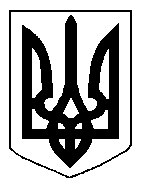 БІЛОЦЕРКІВСЬКА МІСЬКА РАДАКИЇВСЬКОЇ ОБЛАСТІР І Ш Е Н Н Явід 27 квітня  2017 року                                                                      № 669-30-VIIПро передачу майна з балансу департаментужитлово-комунального господарства міської радина баланс комунального підприємства міської ради«Білоцерківський міський парк культури тавідпочинку імені Т.Г.Шевченка»	Розглянувши звернення постійної комісії міської ради з питань житлової політики, комунального господарства, транспорту і зв’язку, природокористування, охорони довкілля та енергозбереження від 07 квітня 2017 року №2-17-185, з метою ефективного використання матеріальних цінностей, призначених для проведення святкових  заходів в місті, відповідно п.5 ст.60 Закону України «Про місцеве самоврядування в Україні», пп.197.1.16  п.197.1  ст.197  Податкового кодексу України, міська рада вирішила:Передати з балансу департаменту житлово-комунального господарства Білоцерківської міської ради на баланс комунального підприємства Білоцерківської міської ради «Білоцерківський міський парк культури та відпочинку імені Т.Г.Шевченка» майно згідно з додатком.Передачу майна, зазначеного в пункті 1 рішення, здійснити комісійно за актом приймання-передачі у відповідності до чинного законодавства України.Контроль за виконанням цього рішення покласти на постійну  комісію міської ради з питань житлової політики, комунального господарства, транспорту і зв’язку, природокористування,    охорони довкілля та енергозбереження.          Міський голова                                                                                     Г.А.Дикий         Додаток до рішення міської радивід __________________№___________________Перелік майна, що передається з балансу департаменту житлово-комунального господарства Білоцерківської міської ради на баланс комунального підприємства Білоцерківської міської ради «Білоцерківський міський парк культури та відпочинку імені Т.Г. Шевченка»Міський голова 								Г.А. Дикий № п/пМатеріальні цінностікількість Загальна вартість, гривень12341Ялинка штучна 20  (Двадцять) штук37880,002Прикраса світлодіодна «Подарунок»7   (Сім)  штук7000,003Прикраса світлодіодна «Сніжинка 100»6   (Шість)6300,004Прикраса світлодіодна «Сніжинка 102»6   (Шість)6300,00Разом 57480,00